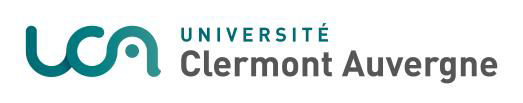 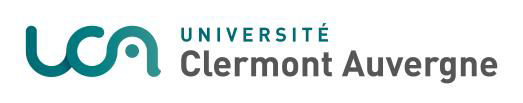 STATUT Etudiant engagé à servir en tant que Sapeur-Pompier VolontaireDOSSIER DE DEMANDEAnnée universitaire …… /……A remettre à la scolarité de la composanteLa composante transmet le dossier complet à la DVUPour toute information contacter la Direction de la Vie Universitaire (dvu@uca.fr)Fait le ……/……/……Signature de l’étudiant La composante transmet le dossier complet à la DVUNOM, PrénomDate et lieu de naissanceAdresse postaleCourriel UCATéléphoneN° EtudiantEtudes suivies à l’UCAEtudes suivies à l’UCAà cocher :DUTLicenceLicence professionnelleMasterDiplôme ingénieurDoctoratFilière de SantéAutreComposante (UFR, école) :Intitulé de la formation suivie (mention, parcours) :Année d’étude :Nom du responsable de la formation :EngagementEngagementSDIS d’appartenanceGradeDate de signature du contrat Date de fin du contrat UE Libre (sous réserve de la présence d’une UE libre dans l’année de formation) Demande de validation de crédits pour l’UE libre au titre de l’engagement comme sapeur-     pompier volontaire (case à cocher le cas échéant)(Pour les Licence DEG possibilité de s’inscrire en L2 ou en L3. Une seule note sera conservée.)Nom du responsable de la formation UCA dans laquelle l’étudiant est inscrit :Avis :  favorable défavorable réservéCommentaires : …………………………………………………………………………………………………………………………………………………………………………………………………………………………………………………………………………………………………………………………………………………………………………………………………………………………………………………………………………………………..………………………Le responsable de la formation, Mme/M………………………………………                   Fait le …… / …… / …… Signature  Commentaires : …………………………………………………………………………………………………………………………………………………………………………………………………………………………………………………………………………………………………………………………………………………………………………………………………………………………………………………………………………………………..………………………Le responsable de la formation, Mme/M………………………………………                   Fait le …… / …… / …… Signature  Identification du SDIS d’appartenance de l’étudiant :Avis  du DDSIS : favorable défavorable réservéCommentaires : ……………………………………………………………………………………………………………………………………………………………………………………………………………………………………………………………………………………………………………………………………………………………………………………………………………………………………………………………………………………………………………………                                                                                                               Fait le ……./……../……..Signature :         Le Directeur Départemental des Services d’Incendie et de Secours Commentaires : ……………………………………………………………………………………………………………………………………………………………………………………………………………………………………………………………………………………………………………………………………………………………………………………………………………………………………………………………………………………………………………………                                                                                                               Fait le ……./……../……..Signature :         Le Directeur Départemental des Services d’Incendie et de Secours Avis de la commission  du ……../……../…….. favorable défavorable réservéCommentaires : ……………………………………………………………………………………………………………………………………………………………………………………………………………………………………………………………………………………………………………………………………………………………………………………………………………………………………………………………………………………………………………………………………………………Le Président de la commission :Fait à Clermont-Ferrand, le …… / …… / …… Signature : Commentaires : ……………………………………………………………………………………………………………………………………………………………………………………………………………………………………………………………………………………………………………………………………………………………………………………………………………………………………………………………………………………………………………………………………………………Le Président de la commission :Fait à Clermont-Ferrand, le …… / …… / …… Signature : Décision du Président de l’Université Clermont Auvergne statut accordé statut refuséCommentaires : ……………………………………………………………………………………………………………………………………………………………………………………………………………………………………………………………………………………………………………………………………………………………………………………………………………………………………………………………………………………………………………………………………………………Fait à Clermont-Ferrand, le …… / …… / …… Signature : Commentaires : ……………………………………………………………………………………………………………………………………………………………………………………………………………………………………………………………………………………………………………………………………………………………………………………………………………………………………………………………………………………………………………………………………………………Fait à Clermont-Ferrand, le …… / …… / …… Signature : 